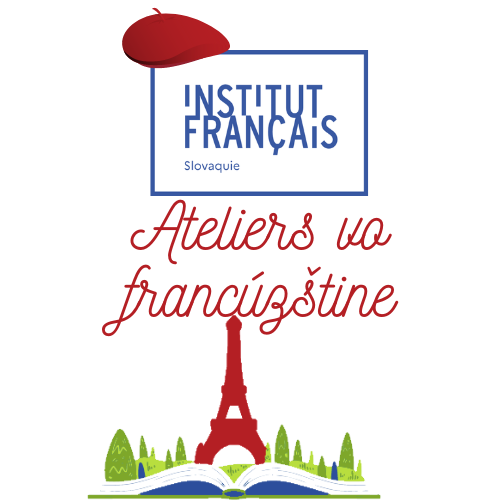 Milí kolegovia vyučujúci francúzsky jazyk v Bratislave a jej okolí,Radi by ste sa spolu so žiakmi preniesli do frankofónneho prostredia v rámci jazykového ateliéru? Radi by ste prekvapili a zaujali žiakov?Nahliadnite do našich Ateliers vo francúzštineZápisný formulár Rezervujte si už dnes vaše Ateliers vo francúzštine: vyplňte zápisný formulár a pošlite ho na adresu cours@institutfrancais.sk V prípade otázok a potreby ďalších informácií, je vám náš tím Jazykového oddelenia Francúzskeho inštitútu na Slovensku k dispozícii : cours@institutfrancais.skVaša škola a kontaktNázov školy: Adresa: Poštové smerovacie číslo:Mesto: PRIEZVISKO, meno vyučujúceho: Email kontaktnej osoby: Trieda:      Počet žiakov:      Ako dlho sa žiaci učia francúzštinu?      Aká je ich odhadovaná úroveň?      (Možnosť spojiť dve úrovne A1/A2 ; A2/B1 ; B1/B2)Akú učebnicu používate?    Dajte nám vedieť všetky užitočné informácie o vašej skupine, aby sme naše ateliéry mohli prispôsobiť vašej triede (úroveň, motivácia, zručnosti, ktoré treba posilniť atď.)!Výber ateliérovFORMÁT (označte váš výber)Cena jedného ateliéru závisí od jeho dĺžky a počtu študentov. Ateliéry sú predávané po blokoch 5 vyučovacích jednotiek (1VJ = 45 minút) a pre skupiny 4 až 15 žiakov. Môžete si vybrať: 1 blok 5VJ: 32€ na žiaka2 bloky 5VJ: 30€ na žiaka/blok, celkom 60€/žiak3 bloky 5VJ: 28€ na žiaka/blok, celkom 84€/žiak4 bloky 5VJ: 26€ na žiaka/blok, celkom 104€/žiakMIESTO A DÁTUMMiesto konania: (označte váš výber)Vo vašej škole Uveďte vybavenie, ktoré je k dispozícii v miestnosti, kde sa budú ateliéry konať (interaktívna tabuľa, počítač, projektor...) Vo Francúzskom inštitúte na Slovensku (Sedlárska 358/7, 812 83 Bratislava)Dátum: od        do       Čas: od      h do       h  Poznámky, komentáre:  TÉMYOznačte tému(y) (1 téma=1blok) : Les ados français : o francúzskej mládeži « Do ré mi » : o hudbe a francúzskej piesni « En scène ! » : divadelný ateliér « Voyage en Francophonie  » : o Frankofónii  « Miam ! » : o francúzskej kuchyni  « Le 7ème art » : o francúzskych filmoch  « Voyage dans les régions de France  » : o francúzskych regiónoch « Ça bouge ! » : o športe a voľnočasových aktivitách  Environnement : o životnom prostredí   Actu’ en français : aktuálne dianie po francúzsky  Prépa DELF-DALF : pre zoznámenie sa s časťami skúšky  Eveil au français : prvý kontakt s francúzštinou Možnosť spojiť dve úrovne A1/A2 ; A2/B1 ; B1/B21 ateliér = 1 téma Ak ste si nenašli vhodnú tému, radi vám vytvoríme formát na mieru! Vaše požiadavky uveďte sem: Pred poslaním prihlášky (povinné) Oboznámil(a) som sa a akceptujem všeobecné podmienky zápisu  Poznámky, komentáre:   Vyplený formulár pošlite na cours@institutfrancais.sk (v predmete správy zadajte : Ateliers vo francúzštine), aby sme vašu žiadosť spracovali a pripravili vám cenovú ponuku. Do skorého videnia! Tím Jazykového oddelenia Francúzskeho inštitútu na Slovensku